	Руководствуясь ст. 24, 29 Устава Канашского района Чувашской Республики,       ст. 6 Регламента Собрания депутатов Канашского района Чувашской Республики             VI созыва, постановляю:Созвать сорок третье очередное заседание Собрания депутатов Канашского района Чувашской Республики VI созыва 28 октября 2019 года в 09.00 часов в малом конференц-зале администрации Канашского района. На рассмотрение сорок третьего заседания Собрания депутатов Канашского района Чувашской Республики внести следующие вопросы: О внесении изменений и дополнений в решение Собрания депутатов Канашского района от 10.12.2018 г. № 35/4 «О прогнозном плане (Программе) приватизации муниципального имущества на 2019 год».О представлении к присвоению Почетного звания «Заслуженный механизатор Чувашской Республики».Настоящее постановление довести до депутатов Собрания депутатов Канашского района Чувашской Республики VI созыва.Глава Канашского района – Председатель Собрания депутатов						И.Т. ИвановЧĂВАШ РЕСПУБЛИКИ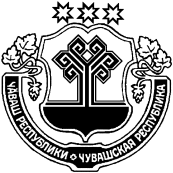 ЧУВАШСКАЯ РЕСПУБЛИКА КАНАШ РАЙОНĚНПУÇЛĂХĚ ЙЫШĂНУ16.10.2019    78 №Канаш хулиГЛАВА КАНАШСКОГО РАЙОНА ПОСТАНОВЛЕНИЕ16.10.2019    № 78город КанашО созыве сорок третьего очередного заседания Собрания депутатов Канашского района Чувашской Республики шестого созыва О созыве сорок третьего очередного заседания Собрания депутатов Канашского района Чувашской Республики шестого созыва 